Publicado en Madrid el 04/01/2021 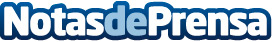 'La alimentación del sexo', una guía para el bienestar y el placer sexual a través de la buena nutriciónChristine DeLozier ofrece pautas para mantener una alimentación sana que ayuden en el placer sexualDatos de contacto:Editorial TregolamServicios editoriales918 675 960Nota de prensa publicada en: https://www.notasdeprensa.es/la-alimentacion-del-sexo-una-guia-para-el Categorias: Nacional Nutrición Literatura Sociedad http://www.notasdeprensa.es